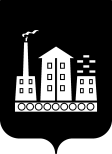 АДМИНИСТРАЦИЯГОРОДСКОГО ОКРУГА СПАССК-ДАЛЬНИЙПОСТАНОВЛЕНИЕ_______________                 г. Спасск-Дальний, Приморского края                                № _______Об установлении   платы за содержание и ремонт жилого помещения для нанимателей жилых помещений по договорам социального найма и договорам найма жилых помещений муниципального жилищного фонда,  платы за содержание и ремонт жилого помещения для собственников жилых помещений, которые не приняли решение о выборе способа управления многоквартирным домом и решения об установлении размера платы за содержание  и ремонт жилого помещения, на территории городского округа  Спасск-ДальнийВ соответствии с Жилищным кодексом Российской Федерации, Федеральным законом от 06 октября . № 131-ФЗ «Об общих принципах организации местного самоуправления в Российской Федерации», постановлением Правительства Российской Федерации от 03 апреля 2013 г. № 290 «О минимальном перечне услуг и работ, необходимых для обеспечения надлежащего содержания общего имущества в многоквартирном доме, и порядке их оказания и выполнения», постановлением Правительства Российской Федерации от 30.05.2016 г.  № 484 «О ценообразовании в области обращения с твердыми коммунальными отходами», постановлением Администрации городского округа Спасск-Дальний от 04 октября . № 519-па «Об утверждении Положения об установлении размера платы за пользование жилым помещением (платы за наем), размера платы за содержание и ремонт жилого помещения для нанимателей жилых помещений по договорам социального найма и договорам найма жилых помещений государственного или муниципального жилищного фонда и размера платы за содержание и ремонт жилого помещения для собственников жилых помещений в многоквартирном доме, не принявших решения о выборе способа управления многоквартирным домом и решения об установлении размера платы за содержание и ремонт жилого помещения на территории городского округа Спасск-Дальний», на основании Устава городского округа Спасск-Дальний, Администрация городского округа Спасск-ДальнийПОСТАНОВЛЯЕТ:1. Установить плату за содержание и ремонт жилого помещения для нанимателей жилых помещений по договорам социального найма и договорам найма жилых помещений муниципального жилищного фонда,  платы за содержание и ремонт жилого помещения для собственников жилых помещений, которые не приняли решение о выборе способа управления многоквартирным домом и решения об установлении размера платы за содержание  и ремонт жилого помещения, на территории городского округа  Спасск-Дальний в размере,  согласно приложению.2. В случае принятия собственниками многоквартирных домов размера платы за содержание и текущий ремонт жилого помещения ниже установленного данным муниципальным правовым актом, наниматели жилых помещений муниципального жилищного фонда оплачивают указанные услуги в размере, установленном на общем собрании собственников многоквартирного дома.3. Признать утратившим силу постановление Администрации городского округа Спасск-Дальний от 22 января 2015 г. № 20-па «Об установлении платы за содержание и ремонт жилого помещения для нанимателей жилых помещений по договорам социального найма и договорам найма жилых помещений государственного или муниципального жилищного фонда и платы за содержание и ремонт жилого помещения для собственников жилых помещений, которые не приняли решение  о выборе способа управления многоквартирным домом и решения об установлении размера платы за содержание и ремонт жилого помещения, на территории городского округа Спасск-Дальний».4. Административному управлению Администрации городского округа Спасск - Дальний (Моняк) опубликовать настоящее постановление в официальном печатном издании и разместить на официальном сайте правовой информации городского округа Спасск-Дальний.5. Контроль за исполнением настоящего постановления возложить на заместителя главы Администрации городского округа Спасск-Дальний 
А.К. Бессонова.6. Настоящее постановление вступает в силу со дня его официального опубликования.Исполняющий обязанности главы городского округа Спасск-Дальний					           А.К. Бессонов Приложение к постановлению Администрации городского округа Спасск-Дальний 
от ___________№ _______Размер платы за содержание и текущий ремонт жилого помещенияРуб./1м2 общей площади жилого помещения в месяц№  п/пГруппа многоквартирных домовПлата за содержание и ремонт жилого помещения, без НДСПлата за содержание и ремонт жилого помещения, с НДС1Пятиэтажные панельные, кирпичные со скатной кровлей24,2529,102Пятиэтажные панельные, кирпичные с рулонной кровлей24,2529,103Двух-, трех-, четырехэтажные кирпичные с рулонной кровлей с подвалом 26,7132,054Двух-, трех-, четырехэтажные кирпичные с рулонной кровлей  без подвала 26,7932,155Двух-, трех-, четырехэтажные кирпичные с шиферной кровлей с подвалом 26,5131,816Двух-, трех-, четырехэтажные кирпичные с шиферной кровлей без подвала 23,5228,227Двух-, трехэтажные шлакоблочные с шиферной кровлей 28,8834,668Одно-, двухэтажные шлакоблочные 27,9433,539Одно-, двухэтажные деревянные с шиферной кровлей17,6621,19